MSc Proposal Template<Title>Prepared by <Student Name>Supervised by <Supervisor Name>1 Abstract<Problem Statement, Motivation, Actual open problems, Expected contribution>Keywords<List of main keywords>1. Introduction<What is the problem? (Problem statement). Clearly define the research (and not an application/programming) problem. This problem must be in MSc. Programme  domain.><Why this problem? (Problem motivations).  Prove the importance of the stated problem from actual appropriated and active researches.><How is it actually handled? (Tightly related previous works).  Focus on insufficiencies that you may enhance. This study must be based on recent works (not old than five years) and as broad as it is possible.><What is the thesis expected contribution? (Insufficiencies in the similar works that may be solved). Choose from the above stated weaknesses, in the similar works, some significant ones which you expect to solve.2.   Similar works <Present, in depth, the tightly significant and related recent works to the proposal title. Outline clearly the insufficiencies of each one that motivate your work> <Present, with justification, what insufficiencies (among the previously stated ones), your propose to deal with in your thesis. 3.   Expected contribution<How to achieve the thesis contribution? (Research methodology). Present a scientific research process which will guide you in achieving your research>4.   Implementation issues, evaluation, and application areasImplementation issues	<Outline the implementation requirements: feasibility, environment, cost, …>Application areas	<Outline the application area of your expected contribution>Evaluation <Outline how you expect to evaluate your contribution: complexity, metrics, comparison of its value with similar works, … > 5. Conclusion < Conclude about your expect work>References<[Ordering Number] Authors List (Year) Title, Publisher >QFO-AP-DR-116رمز النموذج:اسم النموذج: مشروع خطة رسالة لطلبة الماجستير-للتخصصات العلمية وتخصص اللغة الانجليزية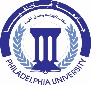 جامعة فيلادلفياPhiladelphia  University1رقم الإصدار:   (Revision)الجهة المصدرة: عمادة البحث العلمي والدراسات العلياجامعة فيلادلفياPhiladelphia  University2017-9-26تاريخ الإصدار:الجهة المدققة : عمادة التطوير والجودةجامعة فيلادلفياPhiladelphia  University4عدد صفحات النموذج:الجهة المدققة : عمادة التطوير والجودةجامعة فيلادلفياPhiladelphia  Universityقسم التخصص:قسم التخصص:تاريخ تقديم الطلب:تاريخ تقديم الطلب:    /     /     /     / معلومات شخصية:معلومات شخصية:معلومات شخصية:معلومات شخصية:معلومات شخصية:معلومات شخصية:معلومات شخصية:معلومات شخصية:معلومات شخصية:اسم الطالب/الطالبة:اسم الطالب/الطالبة:اسم الطالب/الطالبة:الرقم الجامعي:الرقم الجامعي:اسم البرنامـــج:اسم البرنامـــج:اسم البرنامـــج:قســم التخصص:قســم التخصص:قســم التخصص:الكليــــة:الكليــــة:تاريـخ الالتحاق بالجامعة: الفصلتاريـخ الالتحاق بالجامعة: الفصلتاريـخ الالتحاق بالجامعة: الفصلتاريـخ الالتحاق بالجامعة: الفصلالعام الجامعي:العام الجامعي:اسم المشرف على الرسالـــة:اسم المشرف على الرسالـــة:اسم المشرف على الرسالـــة:اسم المشرف على الرسالـــة:التوقيــــع:التوقيــــع:اسم المشرف المشارك (إن وجد):اسم المشرف المشارك (إن وجد):اسم المشرف المشارك (إن وجد):اسم المشرف المشارك (إن وجد):التوقيــــع:التوقيــــع:عنوان الرسالة: (باللغة التي ستكتب بها الرسالة)عنوان الرسالة: (باللغة التي ستكتب بها الرسالة)عنوان الرسالة: (باللغة التي ستكتب بها الرسالة)عنوان الرسالة: (باللغة التي ستكتب بها الرسالة)عنوان الرسالة: (باللغة التي ستكتب بها الرسالة)عنوان الرسالة: (باللغة التي ستكتب بها الرسالة)عنوان الرسالة: (باللغة التي ستكتب بها الرسالة)عنوان الرسالة: (باللغة التي ستكتب بها الرسالة)عنوان الرسالة: (باللغة التي ستكتب بها الرسالة)عنوان الرسالة: (مترجمة إلى العربية أو الإنجليزية)عنوان الرسالة: (مترجمة إلى العربية أو الإنجليزية)عنوان الرسالة: (مترجمة إلى العربية أو الإنجليزية)عنوان الرسالة: (مترجمة إلى العربية أو الإنجليزية)عنوان الرسالة: (مترجمة إلى العربية أو الإنجليزية)عنوان الرسالة: (مترجمة إلى العربية أو الإنجليزية)عنوان الرسالة: (مترجمة إلى العربية أو الإنجليزية)عنوان الرسالة: (مترجمة إلى العربية أو الإنجليزية)عنوان الرسالة: (مترجمة إلى العربية أو الإنجليزية)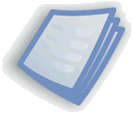 ملاحظة: يمكن للطالب الاسترشاد  "بدليل اعداد مشروع خطة رسالة " الصادر عن عمادة البحث العلمي و الدراسات العليا على موقع جامعة فيلادلفيا عمادة البحث العلمي والدراسات العليا على العنوان التالي: (www.philadelphia.edu.jo)ملاحظة: يمكن للطالب الاسترشاد  "بدليل اعداد مشروع خطة رسالة " الصادر عن عمادة البحث العلمي و الدراسات العليا على موقع جامعة فيلادلفيا عمادة البحث العلمي والدراسات العليا على العنوان التالي: (www.philadelphia.edu.jo)ملاحظة: يمكن للطالب الاسترشاد  "بدليل اعداد مشروع خطة رسالة " الصادر عن عمادة البحث العلمي و الدراسات العليا على موقع جامعة فيلادلفيا عمادة البحث العلمي والدراسات العليا على العنوان التالي: (www.philadelphia.edu.jo)ملاحظة: يمكن للطالب الاسترشاد  "بدليل اعداد مشروع خطة رسالة " الصادر عن عمادة البحث العلمي و الدراسات العليا على موقع جامعة فيلادلفيا عمادة البحث العلمي والدراسات العليا على العنوان التالي: (www.philadelphia.edu.jo)ملاحظة: يمكن للطالب الاسترشاد  "بدليل اعداد مشروع خطة رسالة " الصادر عن عمادة البحث العلمي و الدراسات العليا على موقع جامعة فيلادلفيا عمادة البحث العلمي والدراسات العليا على العنوان التالي: (www.philadelphia.edu.jo)ملاحظة: يمكن للطالب الاسترشاد  "بدليل اعداد مشروع خطة رسالة " الصادر عن عمادة البحث العلمي و الدراسات العليا على موقع جامعة فيلادلفيا عمادة البحث العلمي والدراسات العليا على العنوان التالي: (www.philadelphia.edu.jo)ملاحظة: يمكن للطالب الاسترشاد  "بدليل اعداد مشروع خطة رسالة " الصادر عن عمادة البحث العلمي و الدراسات العليا على موقع جامعة فيلادلفيا عمادة البحث العلمي والدراسات العليا على العنوان التالي: (www.philadelphia.edu.jo)ملاحظة: يمكن للطالب الاسترشاد  "بدليل اعداد مشروع خطة رسالة " الصادر عن عمادة البحث العلمي و الدراسات العليا على موقع جامعة فيلادلفيا عمادة البحث العلمي والدراسات العليا على العنوان التالي: (www.philadelphia.edu.jo)تنسيب رئيس قسم التخصص:تنسيب رئيس قسم التخصص:تنسيب رئيس قسم التخصص:تنسيب رئيس قسم التخصص:تنسيب رئيس قسم التخصص:تنسيب رئيس قسم التخصص:تنسيب رئيس قسم التخصص:تنسيب رئيس قسم التخصص:تنسيب رئيس قسم التخصص:تنسيب رئيس قسم التخصص:تنسيب رئيس قسم التخصص:تنسيب رئيس قسم التخصص:تنسيب رئيس قسم التخصص:تنسيب رئيس قسم التخصص:تنسيب رئيس قسم التخصص:تنسيب رئيس قسم التخصص:تنسيب رئيس قسم التخصص: موافق موافق موافق غير موافق، بسبب: غير موافق، بسبب: غير موافق، بسبب: غير موافق، بسبب: غير موافق، بسبب: غير موافق، بسبب:توقيع رئيس قسم التخصص:توقيع رئيس قسم التخصص:توقيع رئيس قسم التخصص:توقيع رئيس قسم التخصص:توقيع رئيس قسم التخصص:التاريخ:التاريخ:    /     /توصية لجنة الدراسات العليا في قسم التخصص:توصية لجنة الدراسات العليا في قسم التخصص:توصية لجنة الدراسات العليا في قسم التخصص:توصية لجنة الدراسات العليا في قسم التخصص:توصية لجنة الدراسات العليا في قسم التخصص:توصية لجنة الدراسات العليا في قسم التخصص:توصية لجنة الدراسات العليا في قسم التخصص:توصية لجنة الدراسات العليا في قسم التخصص:توصية لجنة الدراسات العليا في قسم التخصص:توصية لجنة الدراسات العليا في قسم التخصص:توصية لجنة الدراسات العليا في قسم التخصص:توصية لجنة الدراسات العليا في قسم التخصص:توصية لجنة الدراسات العليا في قسم التخصص:توصية لجنة الدراسات العليا في قسم التخصص:توصية لجنة الدراسات العليا في قسم التخصص:توصية لجنة الدراسات العليا في قسم التخصص:توصية لجنة الدراسات العليا في قسم التخصص: موافق غير موافق غير موافق غير موافق غير موافق غير موافق غير موافق غير موافقرقم الجلسة:رقم الجلسة:رقم الجلسة:تاريخها:تاريخها:تاريخها:      /     /      /     /توقيع رئيس اللجنـة:توقيع رئيس اللجنـة:توقيع رئيس اللجنـة:توقيع رئيس اللجنـة: تنسيب لجنة الدراسات العليا في كلية التخصص: تنسيب لجنة الدراسات العليا في كلية التخصص: تنسيب لجنة الدراسات العليا في كلية التخصص: تنسيب لجنة الدراسات العليا في كلية التخصص: تنسيب لجنة الدراسات العليا في كلية التخصص: تنسيب لجنة الدراسات العليا في كلية التخصص: تنسيب لجنة الدراسات العليا في كلية التخصص: تنسيب لجنة الدراسات العليا في كلية التخصص: تنسيب لجنة الدراسات العليا في كلية التخصص: تنسيب لجنة الدراسات العليا في كلية التخصص: تنسيب لجنة الدراسات العليا في كلية التخصص: تنسيب لجنة الدراسات العليا في كلية التخصص: تنسيب لجنة الدراسات العليا في كلية التخصص: تنسيب لجنة الدراسات العليا في كلية التخصص: تنسيب لجنة الدراسات العليا في كلية التخصص: تنسيب لجنة الدراسات العليا في كلية التخصص: تنسيب لجنة الدراسات العليا في كلية التخصص: موافق موافق موافق غير موافق غير موافق غير موافقرقم الجلسة:رقم الجلسة:رقم الجلسة:رقم الجلسة:التاريخ:التاريخ:      /     /      /     /توقيع رئيس اللجنـة:توقيع رئيس اللجنـة:توقيع رئيس اللجنـة:توقيع رئيس اللجنـة:قرار مجلس الدراسات العليا:قرار مجلس الدراسات العليا:قرار مجلس الدراسات العليا:قرار مجلس الدراسات العليا:قرار مجلس الدراسات العليا:قرار مجلس الدراسات العليا:قرار مجلس الدراسات العليا:قرار مجلس الدراسات العليا:قرار مجلس الدراسات العليا:قرار مجلس الدراسات العليا:قرار مجلس الدراسات العليا:قرار مجلس الدراسات العليا:قرار مجلس الدراسات العليا:قرار مجلس الدراسات العليا:قرار مجلس الدراسات العليا:قرار مجلس الدراسات العليا:قرار مجلس الدراسات العليا: موافق               موافق                  غير موافق           غير موافق           غير موافق           غير موافق           غير موافق       رقم القرار: رقم القرار: رقم القرار: رقم القرار: رقم القرار: رقم القرار:       /     /      /     /      /     /      /     /توقيع رئيس المجلس:   توقيع رئيس المجلس:   توقيع رئيس المجلس:   توقيع رئيس المجلس:   توقيع رئيس المجلس:   توقيع رئيس المجلس:   توقيع رئيس المجلس:   توقيع رئيس المجلس:   توقيع رئيس المجلس:   توقيع رئيس المجلس:   توقيع رئيس المجلس:   توقيع رئيس المجلس:   توقيع رئيس المجلس:   توقيع رئيس المجلس:   توقيع رئيس المجلس:   توقيع رئيس المجلس:   توقيع رئيس المجلس:   